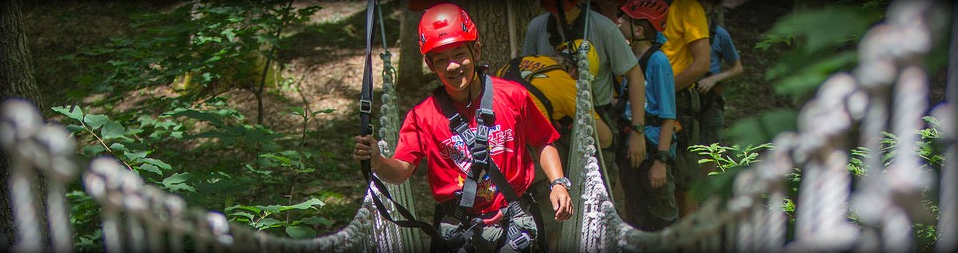 Summit Bechtel Reserve “2020 Vision” contingent     Central Minnesota Council ContingentHigh Adventure Awaits in the Mountains of West VirginiaThe Central Minnesota Council has a minimum of 8 spots (7/1- youth/adult) available for Scouts, BSA, Venturers and adult leaders for the “2020 Vision” Summit.  But these will go fast! This is a once in a lifetime opportunity that can be the pinnacle of a Scouting career.  SUMMIT EXPERIENCE- Experience a half day in every onsite high adventure program area at the Summit Bechtel Reserve. Shooting, Archery, Skateboarding, BMX, Canopy Tours, Rock Climbing, High Ropes Course, Mountain Biking and Lake Activities. A ½ rafting trip can be substituted for our lake activities at an additional cost.Trek Dates:Arrive at the Summit: 	August 2, 2020	Depart the Summitt:	August 8, 2020Cost: $825.00 per person (this does not include transportation, transportation, side trips, and expenses)	Based on previous contingent treks, the trip is estimated at $1,500.00 per person.  (may vary)Additional Requirements:All participants must complete a full health form including physical.All participants must meet the Height and Weight requirements (found in Part D of the BSA Health Form).  Anyone who shows up at the Summit not meeting these requirements may be sent home.  At least one adult per Crew should have completed Wilderness First Aid training.  A deposit of $200.00 per person is required by December 1, 2019.  Deposits are non-refundable, unless you secure a replacement for your spot.All Scouts must be at least 13 years old by September 1, 2020. All Scouts must hold the rank of First Class or higher and have Scoutmaster or Crew Advisor approval.If female Scout(s) is/are registered, a female leader must also be registered.Summit Payment Schedule:Deposit of $200		Due December 1, 2019Payment of $350	Due January 1, 2020Payment of $350	Due March 1, 2020Payment of $350	Due May 1, 2020Payment of $250	Due by July 1, 2020Questions?  Contact Mary Herlick – Summit Contingent Coordinator at (320)251-3930 x103 or email mary.herlick@scouting.org.The members of the 2020 council contingent will hold meetings leading up to the trip to prepare physically, go through equipment requirements and make plans for transportation to and from Summit.Fundraising will be determined by family input. Popcorn Sales Commissions can be directed to this event.   Summit Bechtel Reserve  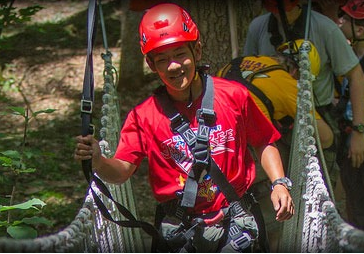 Central Minnesota Council ContingentRegistration FormYouth			AdultName _________________________________________________________________________________________________________ Address _______________________________________________________________________________________________________City _________________________________________________________ State ___________ Zip ________________________ Home Phone _____________________________ Email ______________________________________________________________Unit Number _________________________________ Height ____________inches   Weight ______________lbs.  	Gender:  Male ________ or Female _________American Red Cross certified: First Aid: _________ CPR _________Amount Enclosed $_________________ ($200 holds your spot) For Scouts, BSA/VenturersPresent Rank 	_____________________________________________________________ Age ______________ Birth date _______________________________Approval Signatures*Parent or Guardian		______________________________________________________Scoutmaster or Crew Advisor 	______________________________________________________*Signature denotes that you have read and understand Part D of the BSA Health Form, which includes the High Adventure guidelines, and the height and weight limits.Mail with Deposit, sign up will be online September 5:Summit 20/20 VisionCentral Minnesota Council, BSA1191 Scout DriveSartell, MN 56377(320)251-3933 Fax